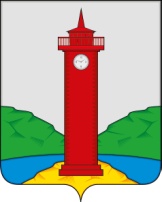 АДМИНИСТРАЦИЯ СЕЛЬСКОГО ПОСЕЛЕНИЯ КУРУМОЧМУНИЦИПАЛЬНОГО РАЙОНА ВОЛЖСКИЙ САМАРСКОЙ ОБЛАСТИПОСТАНОВЛЕНИЕот  «29»ноября 2017 года  №  140«Об утверждении Порядка предоставления помещений для проведения встреч депутатов с избирателями, определении специально отведенных мест, перечня помещений для проведения встреч депутатов с избирателями»        В соответствии с п.5 ст.11 Федерального закона от 06.10.1999 №184-ФЗ  "Об общих принципах организации законодательных (представительных) и исполнительных органов государственной власти субъектов Российской Федерации", ч.5.3 статьи 40 Федерального закона от 06.10.2003 N 131-ФЗ  "Об общих принципах организации местного самоуправления в Российской Федерации"   Администрация сельского поселения Курумоч муниципального района Волжский Самарской области ПОСТАНОВЛЯЕТ:        1.Утвердить  Порядок предоставления помещений для проведения встреч депутатов с избирателями согласно Приложению 1.        2.Определить специально отведенные места для проведения встреч депутатов с избирателями согласно Приложению 2.        3. Утвердить Перечень помещений для проведения встреч депутатов с избирателями согласно Приложению 3.Опубликовать настоящее Постановление в ежемесячном информационном вестнике  «Вести сельского поселения Курумоч».        5. Настоящее Постановление вступает в силу со дня его официального опубликования.6. Контроль за исполнением настоящего Постановления возложить на заместителя Главы сельского поселения Курумоч Кондратьеву М.В.Глава  сельского поселения Курумоч              	                 О.Л. Катынскиймуниципального района Волжский Самарской областиКулешевская 3021917Приложение 1 к Постановлению Администрациисельского поселения Курумоч от «29» ноября 2017г №140Порядок предоставления помещений для проведения встреч депутатов с избирателями (далее – Порядок)Настоящий Порядок  разработан в соответствии с п.5 ст.11 Федерального закона от 06.10.1999 №184-ФЗ  "Об общих принципах организации законодательных (представительных) и исполнительных органов государственной власти субъектов Российской Федерации", ч.5.3 статьи 40 Федерального закона от 06.10.2003 N 131-ФЗ  "Об общих принципах организации местного самоуправления в Российской Федерации"   и направлен на установление порядка и условий предоставления помещений для проведения встреч депутатов с избирателями.Встречи депутата с избирателями в форме публичного мероприятия проводятся в соответствии с законодательством Российской Федерации о собраниях, митингах, демонстрациях, шествиях и пикетированиях.Для проведения встреч депутатов с избирателями предоставляются нежилые помещения, находящиеся в собственности сельского поселения Курумоч муниципального района Волжский Самарской области. Перечень помещений для проведения встреч депутатов с избирателями утверждается постановлением Администрации сельского поселения Курумоч муниципального района Волжский Самарской области.Нежилое помещение, предоставляется в безвозмездное пользование на основании постановления Администрации сельского поселения Курумоч и заключаемого в соответствии с ним договора безвозмездного пользования.Нежилое помещение, закрепленное за муниципальным учреждением на праве оперативного управления (далее – муниципальное учреждение), предоставляется в безвозмездное пользование на основании договора безвозмездного пользования, заключенного между муниципальным учреждением и депутатом.Уведомление о проведении публичного мероприятия депутатом законодательного (представительного) органа государственной власти, депутатом представительного органа муниципального образования в целях информирования избирателей о своей деятельности при встрече с избирателями (за исключением собрания и пикетирования, проводимого одним участником без использования быстровозводимой сборно-разборной конструкции) подается в срок не ранее 10 и не позднее 5 дней до дня проведения публичного мероприятия. Для предоставления помещения депутатом в Администрацию поселения или муниципальное учреждение направляется письменное заявление по форме согласно Приложению к настоящему Порядку. Помещение, предоставляемое депутату для проведения встреч с избирателями, должно быть оборудовано средствами связи, необходимой мебелью и оргтехникой.     Приложение                       к Порядку предоставления помещений                                 		        для проведения встреч депутатов с избирателямиГлаве сельского поселения Курумоч  муниципального района Волжский Самарской области(Руководителю муниципального учреждения)от_______________________________                                                          (Ф.И.О. депутата)Заявлениео предоставлении помещения для встреч депутата с избирателями 	В соответствии с ч.5.3 статьи 40 Федерального закона от 06.10.2003 г. №131-ФЗ «Об общих принципах организации местного самоуправления в Российской Федерации», Порядком предоставления помещений для проведения встреч депутатов с избирателями, утвержденным постановлением Администрации сельского поселения Курумоч муниципального района Волжский Самарской области от_______ №______ прошу предоставить помещение, расположенное по адресу:_________________________________________________________________________________________(место проведения встречи)для проведения встречи с избирателями, проведение которой планируется «__»_________20__ года в _____час._____мин.                                                                 (время начала проведения встречи)Продолжительностью__________________________________________(продолжительность встречи)Примерное число участников:___________________________________.Ответственный за проведение мероприятия (встречи)_______________,                                                                                                                           (Ф.И.О. статус)Контактный телефон ___________________________________________Дата подачи заявления__________________________________________Депутат_______________            ____________________                    (подпись)                                   (Ф.И.О.)Приложение 2к постановлению Администрации сельского поселения Курумоч муниципального  района Волжский Самарской областиот «29» ноября 2017г №140Специально отведенные места для проведения встреч депутатов с избирателямиПриложение 2к постановлению Администрации сельского поселения Курумоч муниципального  района Волжский Самарской областиот «29» ноября 2017г №140Переченьпомещений для проведения встреч депутатов с избирателями№п/пНаименование специально отведенного местаАдресместонахождения1.Центральная площадь села Курумоч (по согласованию)Самарская область, с. Курумоч, центральная площадь№п/пНаименование помещенияАдресместонахождения1.Зрительный зал СДК «Жигули» МБУК «ЦК» с.п. КурумочСамарская область, Волжский район, село Курумоч, ул. Победы, д 2 а